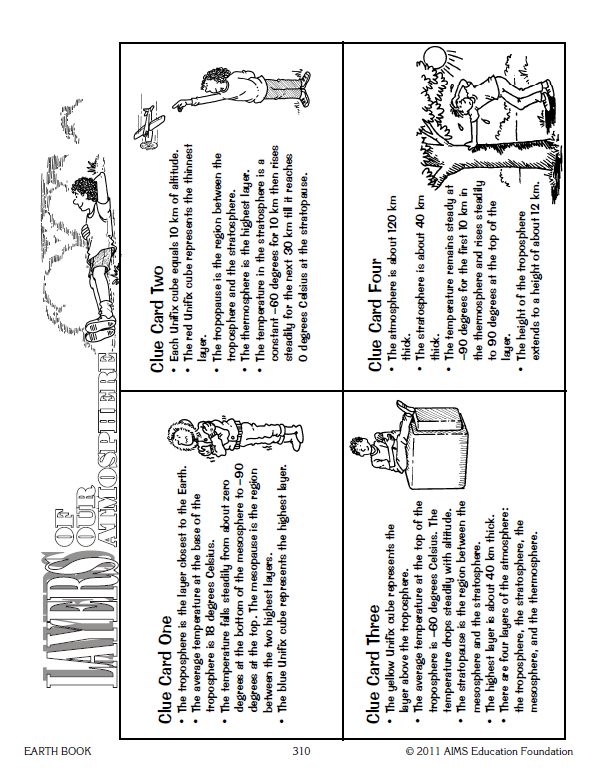 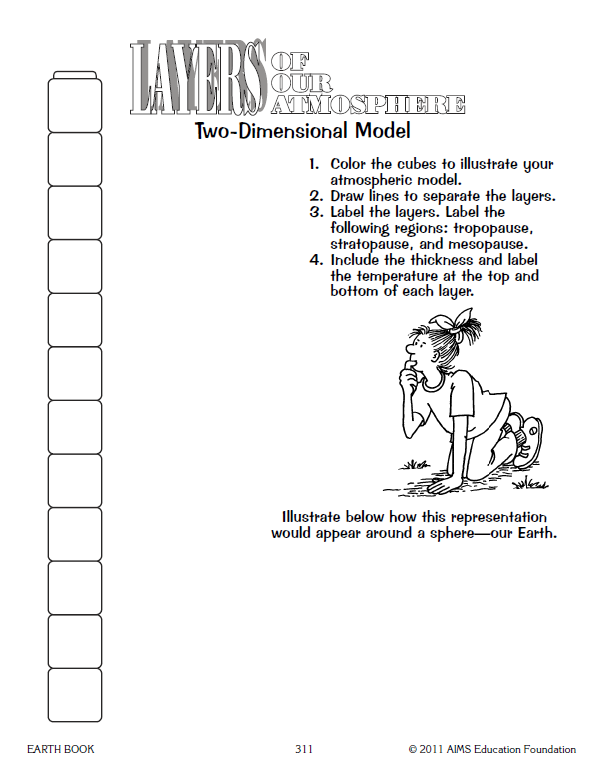 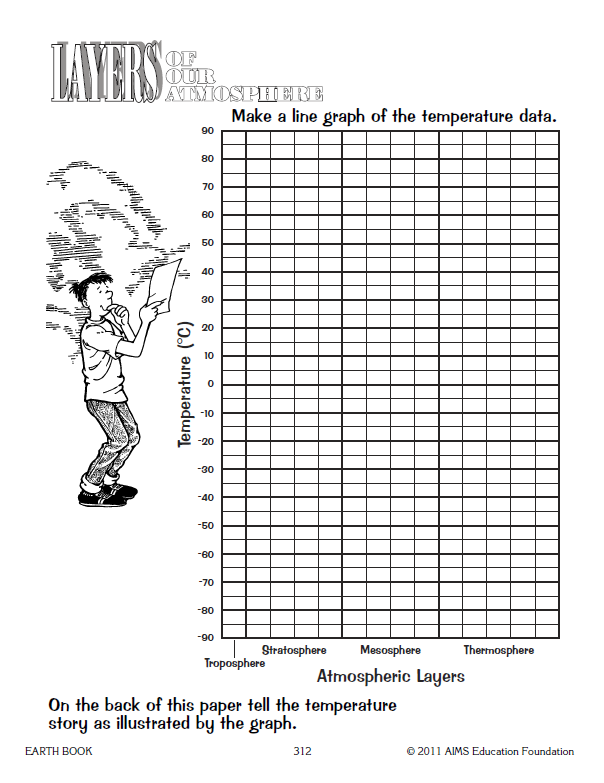 Follow up questions: Layers of the Atmosphere.What are the 4 layers of the atmosphere? _______________________________________________________________________What are the 3 regions between the layers called?_______________________________________________________________________Which layer has the coldest temperature? __________________________________________Which layer has the warmest temperature? _________________________________________Describe the pattern shown by the graph, how can this help you remember how temperature behaves in each   layer? _________________________________________________________________________________________________________________________________________________________________________________________________________________Large airplanes generally travel in the stratosphere, make an inference about why you think they do.______________________________________________________________________________________________________________________________________________Write the temperature story that is illustrated by the graph.  (Describe in 5-7 sentences what this graph is demonstrating. Please include temperatures and distances.________________________________________________________________________________________________________________________________________________________________________________________________________________________________________________________________________________________________________________________________________________________________________________________________________________________________________________________________________________________________________________________________________________________________________________________